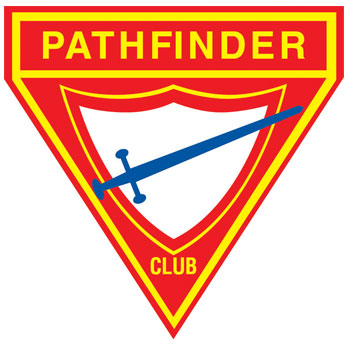 CLUB ________________________________________________________	MONTH ________________________________Monthly Pathfinder Activities: 1 Point for each done at least once *Due to COVID and the fact that it makes the club a little more difficult to run, we have added an extra line for you to report on a Creative activity that you have done with your club that is not listed in the line items above. This extra activity will earn you 1 point. Please explain your Creative Activity here: _________________________________________________________________________________________ ___________________________________________________________________________________________________________________________________
Annual Once Off Pathfinder Events: Worth 6 Points for each event*Notification Form must be sent & approved by the office to gain points, include copy of your safety management plan for a bonus of 3 points. # Record those in training first and those who have completed second in each space eg. PLA 3/5Director _________________________________ Signature ____________________________ Date ___________________DateScoreDescriptionHall MeetingWorship TimeClass WorkCraft or HonoursDrill or MarchingGames or SocialCommunity Service ActivityUniform (Dress/Field) WornManagement MeetingsReport sent by the 10thCreative activity*Events (75% of Attendance)Tick if done this monthDatePercentage AttendingScorePathfinder Service DayMap & CompassPathfinder ExpeditionFair or CamporeeRally DayPathfinder DayPathfinder Open HouseClub 2 night campout* (x3)Community Service Activity (x2)Pathfinder District Director VisitYear Program to Pathfinder DDStatistical Report to office by AprilInvestiture 80% Maximum of 30 pointsLeadership Training or Trained #MG        /   PLA    /   PSA       /Pathfinder e-HuddlePathfinder in-person huddleRegional Tour Meeting